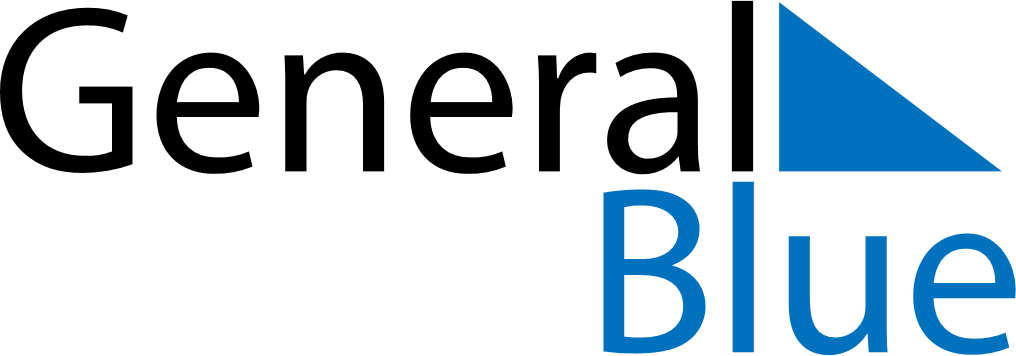 June 2021June 2021June 2021June 2021PhilippinesPhilippinesPhilippinesSundayMondayTuesdayWednesdayThursdayFridayFridaySaturday123445678910111112Independence Day1314151617181819José Rizal’s birthday202122232425252627282930